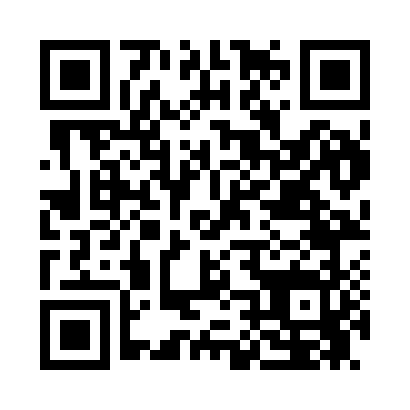 Prayer times for Bokhoma, Oklahoma, USAWed 1 May 2024 - Fri 31 May 2024High Latitude Method: Angle Based RulePrayer Calculation Method: Islamic Society of North AmericaAsar Calculation Method: ShafiPrayer times provided by https://www.salahtimes.comDateDayFajrSunriseDhuhrAsrMaghribIsha1Wed5:146:291:154:588:029:182Thu5:126:281:154:588:039:193Fri5:116:271:154:588:049:204Sat5:106:261:154:588:059:215Sun5:096:251:154:588:059:226Mon5:086:241:154:588:069:237Tue5:076:231:154:588:079:248Wed5:056:221:154:588:089:259Thu5:046:211:154:588:089:2610Fri5:036:211:154:588:099:2711Sat5:026:201:154:588:109:2812Sun5:016:191:154:598:119:2913Mon5:006:181:154:598:119:3014Tue4:596:181:154:598:129:3115Wed4:586:171:154:598:139:3216Thu4:576:161:154:598:149:3317Fri4:566:151:154:598:149:3418Sat4:566:151:154:598:159:3519Sun4:556:141:154:598:169:3620Mon4:546:141:154:598:179:3721Tue4:536:131:154:598:179:3722Wed4:526:121:155:008:189:3823Thu4:516:121:155:008:199:3924Fri4:516:111:155:008:199:4025Sat4:506:111:155:008:209:4126Sun4:496:111:155:008:219:4227Mon4:496:101:165:008:219:4328Tue4:486:101:165:008:229:4429Wed4:486:091:165:018:239:4430Thu4:476:091:165:018:239:4531Fri4:476:091:165:018:249:46